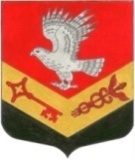 МУНИЦИПАЛЬНОЕ ОБРАЗОВАНИЕ«ЗАНЕВСКОЕ ГОРОДСКОЕ ПОСЕЛЕНИЕ»ВСЕВОЛОЖСКОГО МУНИЦИПАЛЬНОГО РАЙОНАЛЕНИНГРАДСКОЙ ОБЛАСТИСОВЕТ ДЕПУТАТОВ ЧЕТВЕРТОГО СОЗЫВАРЕШЕНИЕ18.04.2023											№ 20гп. Янино-1О внесении изменений в решение совета депутатов МО «Заневское городское поселение» от 22.12.2020 № 92 «О создании муниципального дорожного фонда МО «Заневское городское поселение»В целях финансового обеспечения дорожной деятельности в отношении автомобильных дорог местного значения в границах населенных пунктов муниципального образования «Заневское городское поселение» Всеволожского муниципального района Ленинградской области в соответствии со статьей 179.4 Бюджетного кодекса Российской Федерации, пунктом 5 части 1 статьи 14 Федерального закона от 06.10.2003 №131-ФЗ «Об общих принципах организации местного самоуправления в Российской Федерации», Федеральным законом от 08.11.2007 № 257-ФЗ «Об автомобильных дорогах и о дорожной деятельности в Российской Федерации и о внесении изменений в отдельные законодательные акты Российской Федерации», Уставом муниципального образования «Заневское городское поселение» Всеволожского муниципального района Ленинградской области совет депутатов муниципального образования «Заневское городское поселение» Всеволожского муниципального района Ленинградской области принялРЕШЕНИЕ:Внести в Положение о муниципальном дорожном фонде муниципального образования «Заневское городское поселение» Всеволожского муниципального района Ленинградской области, утвержденное решением совета депутатов муниципального образования «Заневское городское поселение» Всеволожского муниципального района Ленинградской области от 22.12.2020 № 92 «О создании муниципального дорожного фонда МО «Заневское городское поселение» (далее – Положение) следующие изменения:Пункт 2.1 Раздела 2 Положения дополнить строкой следующего содержания:«а также отчислений от налога на доходы физических лиц в сумме, необходимой для формирования дорожного фонда в размере, определенном решением об утверждении бюджета муниципального образования на очередной финансовый год и плановый период.»Настоящее решение вступает в силу после его опубликования в газете «Заневский вестник» и распространяется на правоотношения, возникшие с 01.01.2023.Контроль за исполнением настоящего решения возложить на постоянно действующую депутатскую комиссию по собственности, земельным отношениям, архитектуре, градостроительству и экологии.Глава муниципального образования				В.Е. Кондратьев